Our Chef Recommends… StartersTataki tuna Pink pepper and citrus fruits scentedorBundle filled with goat cheese served with Chives and Pepper dressing First CoursesSpaghetti pasta with swordfish, tomato and aubergineorGarganelli pasta with fresh Tomato, olives and mozzarellaSecond Courses Seabream in Lemon sauce served with Vegetable CruditéorCalf stuffed with egg, cheese and spinach served with potato creamOur Chef Pâtissier Desserts1 Glass of Wine or
Mineral Water
Coffee included2 courses and dessert : 30,00 Euro
3 courses and dessert: 40,00 EuroPer person, Cover and VAT included 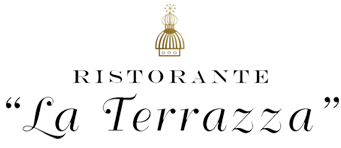 